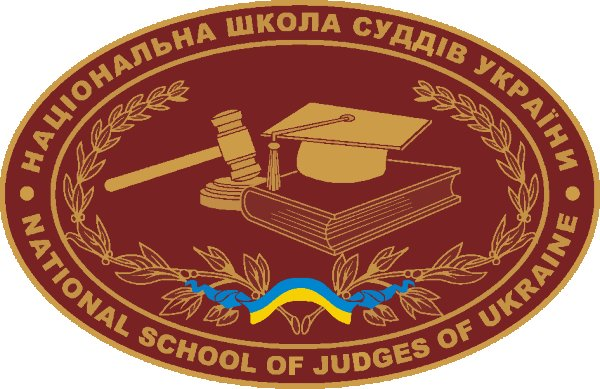 Програма тренінгу на тему:«Особливості здійснення кримінальних проваджень щодо неповнолітніх»Навчальні цілі курсу – надання практичних порад та рекомендацій щодо особливостей кримінального провадження стосовно неповнолітніх з метою забезпечення:- ефективної участі останніх у провадженнях;-  врахування їх психологічних та інтелектуальних відмінностей;-  розуміння та застосування національного законодавства та норм міжнародного права, які спрямовані на досягнення найкращих інтересів неповнолітніх та принципу їх реабілітації та перевиховання. Очікувані результати – учасники тренінгу удосконалять навички:Визначення і пошуку джерел інформації;Правильного використання під час розгляду справ зазначеної категорії принципів міжнародного права та практики ЄСПЛ, які є джерелом права для України;Забезпечення ефективної участі неповнолітніх у кримінальних провадженнях;Усвідомлення того, що покарання за вчинений злочин має поступатися меті реабілітації та відновного правосуддя у відносинах з неповнолітнім правопорушником;Врахування факторів, які мають забезпечити розгляд справи протягом розумного строку;Забезпечення розуміння неповнолітнім своїх прав та обов'язків у кримінальному провадженні;Призначення покарання, необхідного й достатнього для виправлення і перевиховання неповнолітнього правопорушника тощо.Розробники тренінгу:Бахарєва Ганна Миколаївна – старший науковий співробітник відділу науково-методичного забезпечення підготовки суддівського корпусу Національної школи суддів України;Кишакевич Лев Юрійович – суддя Івано-Франківського міського суду Івано-Франківської області;Кузьменко Валентина Павлівна – заступник начальника відділу науково-методичного забезпечення підготовки суддівського корпусу Національної школи суддів України, суддя Верховного Суду України у відставці;Міщенко Станіслав Миколайович – суддя Вищого спеціалізованого суду України з розгляду цивільних і кримінальних справ;Мосьондз Іван Анатолійович – суддя Апеляційного суду м. Києва;Слуцька Тетяна Іванівна - начальник Відділу забезпечення діяльності заступника Голови та секретаря судової палати Вищого спеціалізованого суду України з розгляду цивільних і кримінальних справ;Стефанів Надія Степанівна – суддя Апеляційного суду Івано-Франківської області;Станковська Галина Адольфівна – суддя Апеляційного суду Чернівецької області; Трясун Юрій Ростиславович – суддя Апеляційного суду м. Києва;Щепоткіна Валентина Володимирівна – суддя Вищого спеціалізованого суду України з розгляду цивільних і кримінальних справПЕРШИЙ ДЕНЬ, ПЕРШИЙ ДЕНЬ, 09:3010:00Реєстрація учасників10:0010:30ПривітанняЗнайомство Очікування учасниківТема 1. «Огляд міжнародних стандартів та практики їх імплементації»Тема 1. «Огляд міжнародних стандартів та практики їх імплементації»10:3010:50Міні-лекція з використанням  презентації10:5011:05Робота в малих групах. Виконання практичних завдань (2)11:0511:25Доповіді малих груп11:2511:35Коментарі тренера. Підведення підсумків роботи в малих групах11:3511:45ПерерваТема 2 «Загальні засади здійснення кримінальних проваджень щодо неповнолітніх»Тема 2 «Загальні засади здійснення кримінальних проваджень щодо неповнолітніх»11:4512:30Демонстрація відео (30 хв) Мозковий штурм. 12.30: 12.45Міні-лекція з використанням  презентації.12:4513.00Обговорення проблемних питань. 13:0014.00ОбідТема 3 «Особливості судового провадження щодо неповнолітніх»Тема 3 «Особливості судового провадження щодо неповнолітніх»14:0014:20  Міні-лекція з використанням презентації  Тренер:   14:20  14:30Робота в малих групах.   14:4515:00Доповіді малих груп  15:0015:10Коментарі тренера 15:1015:30Робота в малих групах. Виконання практичного завдання15:3015:40Перерва15:4016:00Доповіді малих груп16:0016:10Коментарі тренера. Підведення підсумків роботи в малих групах16:1016:20Планування роботи другого дня тренінгуДРУГИЙ ДЕНЬДРУГИЙ ДЕНЬТема 4 «Особливості призначення покарання. Звільнення від відбування покарання з випробуванням»Тема 4 «Особливості призначення покарання. Звільнення від відбування покарання з випробуванням»9.309:50 Міні-лекція використанням  презентації9:5010:10Робота в малих групах. Виконання практичного завдання (1)10:1010:30Доповіді малих груп10:3010:45Коментарі тренера. Підведення підсумків роботи в малих групахТема 5 «Звільнення від кримінальної відповідальності»Тема 5 «Звільнення від кримінальної відповідальності»10:4511:05Міні-лекція  з  використанням  презентації11:0511:20Робота в малих групах. Виконання практичних завдань (2)11:2011:30Доповіді малих груп11:3011:40Коментарі тренера. Підведення підсумків роботи в малих групах11:4011:50 ПерерваТема 6 «Застосування примусових заходів виховного характеру»Тема 6 «Застосування примусових заходів виховного характеру»11:5012:10Міні-лекція з  використанням  презентації12:1012:30Робота в малих групах. Виконання практичних завданнь12:3012:45Доповіді малих груп12:4513:00Коментарі тренера13:0014:00Обід14:0014:45Виконання практичних завдань для закріплення матеріалу 14:4515:10Доповіді малих груп15:1015:30Коментарі тренера. Підведення підсумків роботи в малих групах15:3016:00Підведення підсумків тренінгу. Анкетування учасників